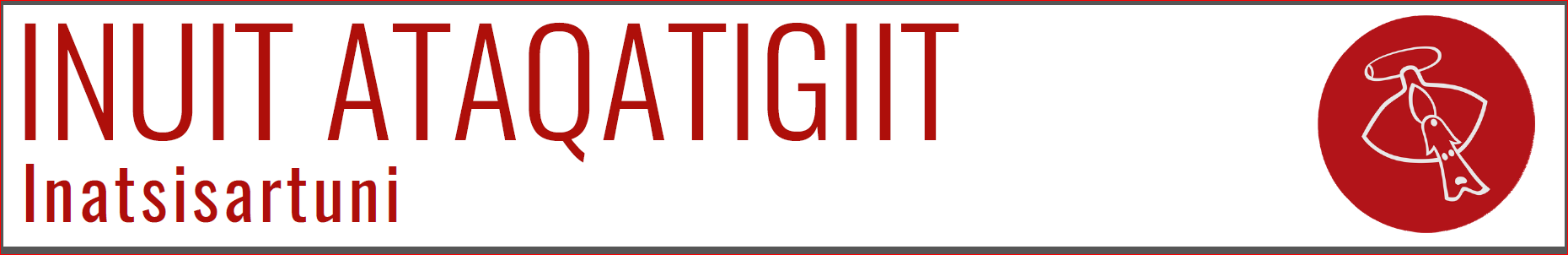 17. februar 2020I medfør af §37 stk. 1 i Forretningsorden for Inatsisartut fremsætter jeg følgende spørgsmål til Naalakkersuisut.Spørgsmål til NaalakkersuisutAgter Naalakkersuisut at udarbejde en bekendtgørelse med hjemmel i Inatsisartutlov nr. 13 af 12. juni 2019 om støtte til personer med handicap, §76, stk. 2? Hvornår forventes denne bekendtgørelse eventuelt at blive sat i kraft? Hvilke planer har Naalakkersuisut om at få udbedret de problemer, der er med den digitale centrale venteliste?Hvornår forventer Naalakkersuisut at have en fungerende løsning, eventuelt i form af et nyt alternativt system, på plads? (Medlem af Inatsisartut Stine Egede, Inuit Ataqatigiit)Begrundelse:I den nyligt udgivne analyserapport om døgninstitutioner, dokumenteres det, at videns- og datagrundlaget er mangelfuldt for anbringelses- og døgninstitutionsområdet. For at vi som samfund kan tage os bedst muligt af vores børn, unge og personer med handicap, er statistik på området helt essentielt. Naalakkersuisut har med lov om støtte til personer med handicap blandt andet fået mulighed for at fastsætte regler for dataindsamling på handicapområdet hos kommunerne. Det er i samfundets interesse, at der er overblik over de personer med handicap, således at man blandt andet på lang sigt kan afstemme behovet for pladstyper og -antal.Jeg ønsker at mine spørgsmål bliver besvare inden for 10 arbejdsdage.